ПроектР Е Ш Е Н И ЕСобрания представителейМоздокского городского поселения 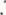 Об утверждении Положения об осуществлении экологического просвещения, организации экологического воспитания и формирования экологической культуры 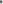 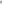 в области обращения с твердыми коммунальными отходамиВ соответствии с Федеральным законом от 24.06.1998 г. № 89-ФЗ «Об отходах производства и потребления», Федеральным законом от 06.10.2003 г. № 131-ФЗ «Об общих принципах организации местного самоуправления в Российской Федерации» и в целях эффективного осуществления полномочий в сфере обращения с твердыми коммунальными отходами, руководствуясь Уставом Моздокского городского поселения, Собрание представителей Моздокского городского поселения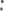 решило: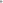 1. Утвердить Положение об осуществлении экологического просвещения, организации экологического воспитания и формирования экологической культуры в области обращения с твёрдыми коммунальными отходам.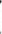 2. Опубликовать настоящее решение в средствах массовой информации.3. Настоящее решение подлежит размещению на официальном сайте администрации местного самоуправления Моздокского городского поселения в сети интернет /www.моздок-осетия.рф/.4. Настоящее решение вступает в силу после его официального опубликования.ПредседательСобрания представителейМоздокского городского поселения                                              Л.Г. БазиеваВр.и.о. Главы Моздокскогогородского поселения                                                                    З.Б. ДемуровСогласовано:Заместитель главы по экономике и финансам                                                                     Л.С. РыбалкинаУТВЕРЖДЕНОрешением Собрания представителейМоздокского городского поселенияот __________ 2021 № ___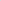 ПОЛОЖЕНИЕоб осуществлении экологического просвещения, организации экологического воспитания и формирования экологической культуры в области обращения с твердыми коммунальными отходами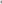 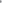 Общие положения1.1. Настоящее Положение определяет правовые и организационные основы реализации органами местного самоуправления Моздокского городского поселения полномочий по решению вопроса местного значения - осуществление экологического просвещения, организации экологического воспитания и формирования экологической культуры в области обращения с твердыми коммунальными отходами.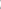 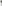 1.2. Основные понятия, используемые в настоящем положении:а) экологическая культура - совокупность экологического сознания и экологического поведения человека, способов организации и развития жизнедеятельности в системе ценностных ориентаций и экологических норм взаимодействия с окружающей средой на основе экологических знаний, навыков, умений;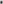 б) экологическое просвещение распространение экологических знаний об экологической безопасности, информации о состоянии окружающей среды и об использовании природных ресурсов в целях формирования экологической культуры, воспитания бережного отношения к природе и рационального природопользования;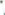 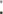 в) информация о состоянии окружающей среды - сведения о природной среде, о деятельности и факторах, которые оказывают или могут оказать воздействие на неё, а также о запланированной или осуществляемой деятельности по использованию природных ресурсов и последствиях этого для окружающей среды, а также о мерах, направленных на охрану окружающей среды и обеспечение рационального природопользования.1.3. Основные цели и задачи настоящего положения.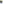 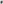 Цель экологического просвещения и формирования экологической культуры: 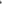 1) формирование бережного отношения к природе и повышении экологической культуры на территории Моздокского городского поселения;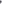 2) сохранение благоприятной окружающей среды, биологического разнообразия и природных ресурсов. 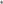 Задачи экологического просвещения и формирования экологической культуры: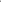 1) повышение уровня знаний, умений, навыков населения на территории Моздокского городского поселения в сфере охраны окружающей среды и экологической безопасности;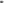 2) информационное обеспечение в сфере охраны окружающей среды и экологической безопасности; 3) привлечение граждан, общественных объединений и иных  некоммерческих организаций к участию в реализации мероприятий в сфере охраны окружающей среды, рационального природопользования;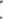 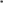 4) повышение роли особо охраняемых природных территорий как эколого-просветительских центров;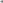 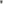 5) формирование ответственного отношения к обращению с отходами, в том числе к раздельному сбору твердых коммунальных отходов.1.4. Достижение задач обеспечивается путем, утверждения планов и программ по осуществлению экологического просвещения, организации экологического воспитания и формирования экологической культуры в области обращения с твердыми коммунальными отходами.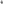 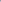 Полномочия органов местного самоуправления в сфере экологического просвещения, организации экологического воспитания и формирования экологической культуры в области обращения с твердыми коммунальными отходами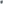 2.1. Администрация Моздокского городского поселения на основании Устава Моздокского городского поселения в реализации вопроса местного значения осуществляет следующие полномочия: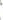 1) разрабатывает и обеспечивает реализацию плана мероприятий по осуществлению экологического просвещения, организации экологического воспитания и формирования экологической культуры в области обращения с твёрдыми коммунальными отходами;2) организует проведение таких мероприятий в том числе осуществление закупок товаров, работ, услуг для обеспечения муниципальных нужд в соответствии с действующим законодательством Российской Федерации о контрактной системе в сфере закупок.Порядок реализации полномочий по решению местногозначения - осуществление экологического воспитания и формирования экологической культуры в области обращения с твердыми коммунальными отходами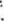 3.1. Разработка и утверждение положения осуществляется согласно Уставу Моздокского городского поселения.3.2. План мероприятий содержит перечень мероприятий — определяет сроки их проведения и необходимый объем бюджетных ассигнаций.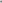  К мероприятиям программы могут относиться:- экологические акции различного характера, в том числе направленные на поддержание санитарного порядка, бережного отношения к природе, предотвращении вредного воздействия отходов производства и потребления на здоровье человека и окружающую среду и пр.; 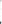 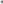 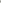 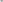 - мероприятия по правовому просвещению и правовому информированию, направленные	на	популяризацию знаний природоохранного и экологического законодательства Российской Федерации;- распространение и пропаганда экологических знаний, в том числе с использованием средств массовой информации телекоммуникационной сети Интернет, путем изготовления и распространения брошюр и плакатов, буклетов и иной печатной продукции;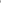 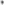 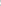 - распространение информационных материалов разъясняющих правила обращения с ТКО, в том числе с использованием средств массовой информации и телекоммуникационной сети «Интернет», путем изготовления и распространения брошюр плакатов, буклетов и иной печатной продукции;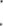 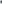  - иные мероприятия, направленные на реализацию вопроса местного значения, не противоречащих действующему законодательству.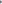 3.3. Проведение мероприятий может осуществляться как силами администрации, так силами сторонних организаций, как на коммерческой (путем заключения контрактов (договоров), соглашений о взаимодействии и сотрудничестве), так и на безвозмездной основе.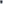 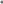 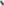 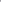 3.4. Формирование планов по осуществлению экологического просвещения, а также организация экологического воспитания и формирования экологической культуры в области обращения с ТКО осуществляется, как правило, для реализации взаимодействия лиц, участвующих в экологическом образовании, просвещении в сфере обращения с ТКО на территории Моздокского городского поселения, а также для привлечения представителей различных организаций и общественных объединений, осуществляющих свою деятельность на территории Моздокского городского поселения, жителей Моздокского городского поселения к реализации вопроса местного значения - осуществление экологического просвещения, организации экологического воспитания и формирования экологической культуры в области обращения с твердыми коммунальными отходами.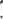 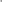 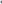 4. Финансовое обеспечение решения вопроса местного значения - осуществление экологического просвещения, организации экологического воспитания и формирования экологической культуры в области обращения с твердыми коммунальными отходами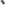 4.1. Решение вопроса местного значения - осуществление экологического просвещения, организации экологического воспитания и  формирования экологической культуры в области обращения с твёрдыми коммунальными отходами, является расходным обязательством Моздокского городского поселения, подлежащим исполнению, за счет бюджета  Моздокского городского поселения.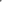 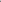 4.2. Объем денежных средств на реализацию расходного обязательства предусматривается муниципальной программой.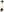 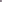 5. Ответственность органов и должностных лиц местного самоуправления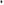 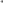 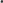 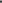 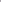 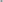  5.1. Органы местного самоуправления несут ответственность за осуществление полномочий по решению вопроса местного значения в соответствии с действующим законодательством.	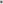 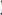 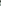 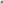 Приложениек положению об осуществлении экологического просвещения, организации экологического воспитания и формирования экологической культуры в области обращения  с твердыми коммунальными отходамиПлан мероприятий по экологическому воспитанию населения и формированию экологической культуры в области обращения с твердыми коммунальными отходами на ____________ год.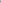 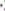 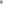 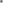 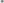 № Наименование мероприятия  Ответственные исполнителиСрокиисполнения